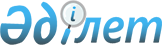 О мерах по развитию биржевой деятельности в Республике Казахстан
					
			Утративший силу
			
			
		
					Постановление Правительства Республики Казахстан от 12 августа 2000 года № 1253. Утратило силу постановлением Правительства Республики Казахстан от 6 апреля 2011 года № 375.
      Сноска. Утратило силу постановлением Правительства РК от 06.04.2011 № 375 (вводится в действие по истечении десяти календарных дней после первого официального опубликования).

      Сноска. Действие постановления приостановлено постановлением Правительства РК от 28.08.2000 N 1316.
      В соответствии со статьей 3 Указа Президента Республики Казахстан, имеющего силу Закона, от 7 апреля 1995 года U952170_ "О товарных биржах" и в целях дальнейшего развития биржевой деятельности в Республике Казахстан Правительство Республики Казахстан постановляет: 
      1. Утвердить Перечень биржевых товаров и минимальный размер представляемых партий, подлежащих реализации только через открытые товарные биржи, согласно приложению 1. 
      2. Таможенным органам Республики Казахстан проводить постоянный мониторинг сделок (контрактов, соглашений) по купле и продаже товаров, перечисленных в приложении 1 настоящего постановления, на предмет заключения и регистрации их на товарных биржах в соответствии с законодательством Республики Казахстан о товарных биржах и ежемесячно представлять сведения о результатах мониторинга в Агентство Республики Казахстан по государственным закупкам. 
      3. Агентству Республики Казахстан по государственным закупкам при выявлении фактов реализации хозяйствующими субъектами товаров, перечисленных в приложении 1 настоящего постановления, не на товарных биржах принимать в установленном законодательством Республики Казахстан порядке соответствующие меры. 
      4. Рекомендовать товарным биржам в целях налогообложения при определении и признании рыночной цены товаров (работ и услуг) предоставлять ежемесячно в налоговые органы Республики Казахстан сведения по биржевым котировкам цен. 
      5. Агентству Республики Казахстан по государственным закупкам до 1 декабря 2000 года в установленном порядке внести предложения по внесению изменений и дополнений в законодательство Республики Казахстан, направленных на развитие биржевой деятельности. 
      6. Признать утратившими силу некоторые решения Правительства Республики Казахстан согласно приложению 2. 
      7. Контроль за исполнением настоящего постановления возложить на Заместителя Премьер-Министра Республики Казахстан Утембаева Е.А. 
      8. Настоящее постановление вводится в действие с 1 сентября 2000 года и подлежит опубликованию. 
      Премьер-Министр
        Республики Казахстан
      представляемых партий                       
                      1. Зерно, сельскохозяйственная продукция,
                               продукты их переработки
      ---------------------------------------------------------------------------
            Наименование товара        !  Код ТН ВЭД    !  Минимальный размер
                                       !     СНГ        !      партии
      ---------------------------------------------------------------------------
                    1                  !       2        !          3
      ---------------------------------------------------------------------------
      Живые животные:
      Лошади                              из 0101           10 гол.
      Крупный рогатый скот живой          0102              10 гол.  
      Свиньи живые                        0103              50 гол.
      Овцы и козы живые                   0104              50 гол.
      ---------------------------------------------------------------------------
      Зерновые культуры:
      Пшеница и меслин:                  
      - пшеница твердая                   1001 10 000       60 т
      - пшеница мягкая и меслин 
      семенной                            1001 90 910       60 т
      Рожь                                1002 00 000       60 т  
      Ячмень                              1003 00           60 т
      Овес                                1004 00 000       60 т
      Кукуруза                            1005              60 т
      Рис                                 1006              60 т
      Сорго зерновое                      1007 00           60 т
      Гречиха, просо и семена 
      канареечника                        1008              60 т
      Мука пшеничная или пшенично-ржаная  1101 00           60 т 
      Мука из прочих зерновых, 
      кроме пшеничной или пшенично-
      ржаной                              1102              60 т
      Крупа, мука грубого помола и 
      гранулы зерновых                    1103              60 т
      Зерно, обработанное другими 
      способами (например, шелушенное, 
      плющеное, переработанное в хлопья, 
      обрушенное, в виде сечки или 
      дробленое), зародыши зерновых, 
      целые, плющеные, в виде хлопьев 
      или молотые                         1104              60 т
      Линт хлопковый                      1404 20 000       1 т
      ---------------------------------------------------------------------------
      Кожевенное сырье:
      Шкуры крупного рогатого скота       4101              50 шт
      или животных семейства   
      лошадиных (парные или соленые,   
      сушеные, зольные, пикелеванные      
      или консервированные другим 
      способом, но недубленные,  
      не выделанные под пергамент или   
      не подвергнутые дальнейшей 
      обработке), с волосяным или без 
      волосяного покрова, спилок или 
      не спилок
      Шкуры овец или шкурки ягнят         4102              500 шт
      (парные или соленые, сушеные,  
      зольные, пикелеванные или 
      консервированные другим способом, 
      но недубленные, не выделанные 
      под пергамент или не подвергнутые 
      дальнейшей обработке), с шерстяным 
      и без шерстяного покрова, спилок   
      или не спилок, кроме исключенных 
      примечанием 1 в к данной группе, 
      согласно Соглашению о единой 
      Товарной номенклатуре   
      внешнеэкономической деятельности 
      Содружества Независимых Государств
      Прочие необработанные шкуры и кожа 
      (кожевенное сырье)(парные или 
      соленые, сушеные, зольные, 
      пикелеванные или консервированные   4103              500 шт
      другим способом, но недубленные, 
      не выделанные под пергамент или 
      не подвергнутые дальнейшей 
      обработке), с волосяным и без 
      волосяного покрова, спилок и   
      без спилок, кроме исключенных 
      примечанием 1 б или 1 в к данной 
      группе, согласно Соглашению о 
      единой Товарной номенклатуре 
      внешнеэкономической деятельности 
      Содружества Независимых Государств
      Кожа из шкур крупного рогатого 
      скота или животных семейства        4104              5 000 кв. дм
      лошадиных, без волосяного покрова, 
      кроме кожи товарной позиции 
      4108 или 4109
      Кожа из шкур овец или шкурок 
      ягнят, без шерстяного покрова, 
      кроме кожи товарной позиции 
      4108 или 4109                       4105              4 000 кв. дм 
      Кожа из шкур коз или шкурок         4106              4 000 кв. дм
      козлят без волосяного покрова, 
      кроме кожи товарной позиции 
      4108 или 4109 
      Кожа из шкур свиньи без             4107 10           1 000 кв. дм    
      волосяного покрова, кроме 
      кожи товарной позиции 
      4108 или 4109                     
      Сырье пушно-меховое (включая 
      головы, хвосты, лапы и прочие 
      части или обрезки, пригодные 
      для изготовления меховых изделий), 
      кроме кожевенного сырья и шкур 
      товарных позиций 4101, 4102 или 
      4103:                              из 4301
      - ягнят следующих пород: 
      астраханской, курдючной, 
      каракульской, персидской и 
      аналогичных пород, а также ягнят 
      индийской, китайской, монгольской 
      или тибетской пород, целые с 
      головой, хвостом, или с лапами 
      или без них                        4301 30 000        100 шт.
      Шерсть, не подвергнутая кардо- 
      или гребнечесанию                  5101               1 т
      Шерсть животных, тонкая или 
      грубая, не подвергнутая кардо-    
      или гребнечесанию                  5102               20 кг
      Волокно хлопковое, нечесанное      5201 00            5 т
      Отходы хлопка (включая прядильные 
      отходы и расщипанное волокно):     из 5202            1 т
      - волокно расщипанное              5202 91 000        1 т
      Волокно хлопковое, чесанное        
      или гребнечесаное                  5203 00 000        5 т
      ---------------------------------------------------------------------------
                    2. Продукция производственно-технического
                                  назначения
      ---------------------------------------------------------------------------
            Наименование товара        !  Код ТН ВЭД    !  Минимальный размер
                                       !     СНГ        !      партии
      ---------------------------------------------------------------------------
                    1                  !       2        !          3
      -------------------------------------------------------------------------- 
      Уголь каменный; брикеты, окатыши 
      и аналогичные виды твердого 
      топлива, полученные из каменного 
      угля:                                из 2701
      - уголь каменный, пылевидный 
      или непылевидный, но не 
      агломерированный:
      - антрацит                           2701 11            60 т
      - уголь битуминозный                 2701 12            60 т
      - брикеты, окатыши и аналогичные 
      виды твердого топлива, 
      полученные из каменного угля         2701 20 000        60 т
      ---------------------------------------------------------------------------
      Лигнит (бурый уголь), 
      агломерированный или не 
      агломерированный, кроме 
      гагата                               2702               60 т
      Нефтепродукты (за исключением 
      сырой нефти), полученные  
      из битуминозных минералов, за 
      исключением сырых; продукты, 
      в другом месте не поименованные, 
      содержащие 70 мас. % или более 
      нефти или нефтепродуктов, 
      полученных из битуминозных 
      минералов, причем эти продукты 
      являются основными 
      составляющими:                       из 2710 00
      - легкие дистилляты:
      бензин моторный, кроме 
      авиационного, содержание свинца 
      не более 0,013 г/л:                                     5 т
      - с октановым числом менее 95        2710 00 270
      - с октановым числом 95 или более,                      5 т
      но не более 98                       2710 00 290
      - с октановым числом 98 или более    2710 00 320        5 т
      бензин моторный, кроме авиационного, 
      содержание свинца более 0,013 г/л:
      - с октановым числом менее 98        2710 00 340        5 т
      - с октановым числом 98 или более    2710 00 360        5 т
      тяжелые дистилляты:
      - газойли (дизельное топливо) 
      для специфических процессов 
      переработки                          2710 00 610        5 т
      газойли (дизельное топливо) 
      для химических превращений в 
      процессах, кроме указанных в 
      подсубпозиции 271000610              2710 00 650        5 т
      - газойли (дизельное топливо) 
      для прочих целей                     2710 00 690        5 т
      - жидкие топлива (мазут)  
      для специфических процессов 
      переработки                          2710 00 710        5 т
      - топлива жидкие (мазут) для 
      химических превращений в процессах, 
      кроме указанных в подсубпозиции 
      271000710                            2710 00 720        5 т
      - топлива жидкие (мазут) с  
      содержанием серы:
      - не более 1 мас. % до не более      2710 00 740 -      5 т 
      2,8 мас. % для прочих целей          2710 00 770  
      - более 2,8 мас. % для прочих 
      целей                                2710 00 780        5 т
      масла смазочные; масла прочие:
      - моторные масла, компрессорное 
      смазочное масло, турбинное 
      смазочное масло                      2710 00 870        1 т
      - жидкости для гидравлических 
      целей                                2710 00 880        1 т
      - масло для шестерен и масло для 
      редукторов                           2710 00 920        1 т
      - составы для обработки металлов, 
      масла для смазывания форм, 
      антикоррозионные масла               2710 00 940        1 т  
      - электрические изоляционные масла   2710 00 960        1 т
      ---------------------------------------------------------------------------
      Отходы и лом черных металлов;        7204               10 т
      слитки черных металлов для 
      переплавки (шихтовые слитки)
      ---------------------------------------------------------------------------
      Отходы и лом медные                  7404 00            10 т
      --------------------------------------------------------------------------
      Отходы и лом алюминиевые             7602 00            10 т
      -------------------------------------------------------------------------- 
      Отходы и лом свинцовые               7802 00 000        10 т
      ---------------------------------------------------------------------------
      Прутки, профили и проволока          7803 00 000        10 т
      свинцовая
      ---------------------------------------------------------------------------
      Прутки, профили и проволока          7904 00 000        10 т
      цинковая
      ---------------------------------------------------------------------------
      Отходы и лом цинковые                7902 00 000        10 т
      --------------------------------------------------------------------------
      1. Постановление Кабинета Министров Республики Казахстан от 28 июля 1995 года № 1035 "Об утверждении перечня биржевых товаров" (САПП Республики Казахстан, 1995 г., N 26, ст. 302).
      2. Постановление Правительства Республики Казахстан от 28 декабря 1995 года № 1876 "О внесении дополнений и изменений в постановление Кабинета Министров Республики Казахстан от 28 июля 1995 года N 1035" (САПП Республики Казахстан, 1995 г., N 41, ст. 511).
      3. Постановление Правительства Республики Казахстан от 13 марта 1996 года № 304 "О внесении изменений и дополнений в постановление Кабинета Министров Республики Казахстан от 28 июля 1995 года N 1035" (САПП Республики Казахстан, 1996 г., N 12, ст. 90).
      4. Постановление Правительства Республики Казахстан от 12 июля 1996 года № 895 "О внесении изменений и дополнений в некоторые решения Правительства Республики Казахстан" (САПП Республики Казахстан, 1996 г., N 30, ст. 278). 
      5. Постановление Правительства Республики Казахстан от 12 июня 1997 года № 956 "О внесении изменений в постановление Кабинета Министров Республики Казахстан от 28 июля 1995 года N 1035" (САПП Республики Казахстан, 1997 г., N 25, ст. 230). 
      6. Постановление Правительства Республики Казахстан от 19 июня 1997 года № 994 "О внесении дополнения и изменения в постановление Кабинета Министров Республики Казахстан от 28 июля 1995 года N 1035" (САПП Республики Казахстан, 1997 г., N 28, ст. 248).
      7. Постановление Правительства Республики Казахстан от 30 декабря 1997 года № 1863 "О внесении изменений в некоторые решения Правительства Республики Казахстан" (САПП Республики Казахстан, 1997 г., N 57, ст. 521).
      (Специалисты: Мартина Н.А., Петрова Г.В.)
					© 2012. РГП на ПХВ «Институт законодательства и правовой информации Республики Казахстан» Министерства юстиции Республики Казахстан
				Приложение 1
к постановлению Правительства
Республики Казахстан
12 августа 2000 года N 1253                                Перечень                 биржевых товаров и минимальный размерПриложение 2
к постановлению Правительства
Республики Казахстан
12 августа 2000 года N 1253                                Перечень                    утративших силу некоторых решений                    Правительства Республики Казахстан 